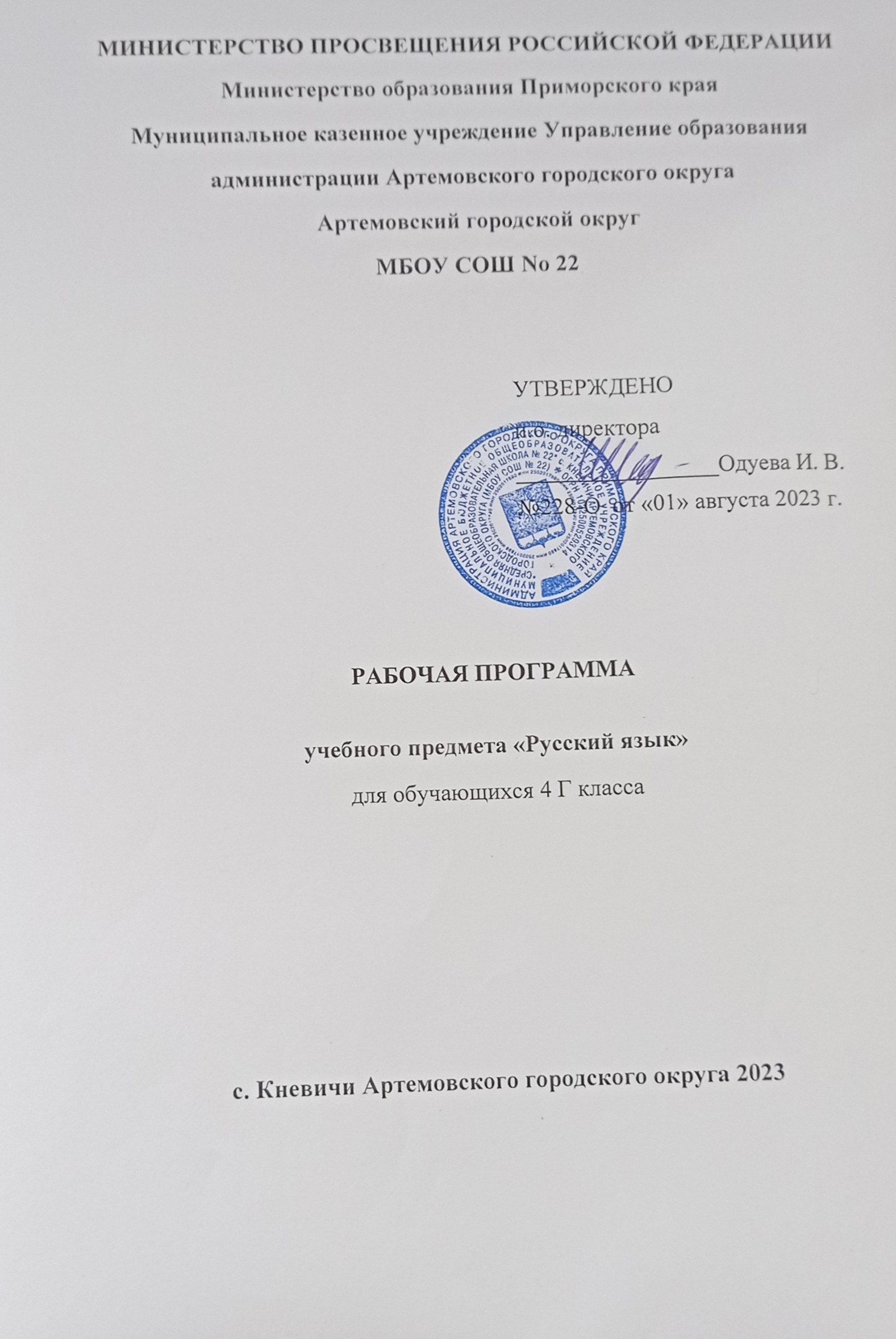 ПОЯСНИТЕЛЬНАЯ ЗАПИСКАПояснительная запискаРабочая программа по «Русскому языку» разработана на основе Программы специальных (коррекционных) образовательных учреждений VIII вида: Подготовительный, 1—4 классы / Под ред. В.В. Воронковой; 4-е издание. - м.: Просвещение, 2006. - 192 с. в соответствии с требованиями Федеральной адаптированной основной общеобразовательной программы обучающихся с умственной отсталостью (интеллектуальными нарушениями), далее ФАООП УО (вариант 1) и направлена на достижение обучающимися личностных, метапредметных (регулятивных, познавательных, коммуникативных) и предметных результатов.           Рабочая программа по предмету «Русский язык» для 4 класса составлена на основе следующих нормативных документов: - Закон "Об образовании в Российской Федерации" N 273-ФЗ от 29.12.2012;- Приказ Министерства просвещения РФ от 24 ноября 2022 г. № 1023 “Об утверждении федеральной адаптированной образовательной программы начального общего образования для обучающихся с ограниченными возможностями здоровья"- Постановление от 10.07.2015г. №26 об утверждении САНПИН 2.4.2.3286-15 "Санитарно-эпидемиологические требования в организациях, осуществляющих образовательную деятельность по адаптированным основным общеобразовательным программам для обучающихся с ограниченными возможностями здоровья";- Устав МБОУ СОШ № 22 с. Кневичи АГО; - Учебный план.Программа адресована обучающимся 4 класса с умственной отсталостью (интеллектуальными нарушениями), составлена на основе;- Федеральная адаптированная основная общеобразовательная программа обучающихся с умственной отсталостью (интеллектуальными нарушениями), далее ФАООП УО (вариант 1)Программы специальных (коррекционных) образовательных учреждений VIII вида: Подготовительный, 1—4 классы / Под ред. В.В. Воронковой; 4-е издание. - м.: Просвещение, 2006. - 192 с.- Учебно-методический комплект «Русский язык» 4 класс, в 2 частях. Э.В. Якубовская, Я.В. Коршунова, М., «Просвещение» 2019г.Настоящая программа составлена на 136 часов (4 часа в неделю) и в соответствии с учебным планом школы, рассчитана на 1 год обучения и является программой базового уровня обучения.Для реализации программы используется учебник для общеобразовательных организаций, реализующих адаптированные основные общеобразовательные программы «Русский язык» 4 класс, в 2 частях. Э.В. Якубовская, Я.В. Коршунова, М., «Просвещение» 2019г.Цель: формирование коммуникативно-речевых умений, владение которыми поможет выпускникам максимально реализоваться в самостоятельной жизни, занять адекватное социальное положение в обществе. Задачи:овладение элементарными знаниями по грамматике для приобретения практических навыков устной и письменной речи;формирование основных орфографических и пунктуационных навыков;повышение уровня общего и речевого развития учащихся;формирование познавательной деятельности школьников, способствовать коррекции мышления, их умственному и речевому развитию;формирование фонетически правильного письма и письма по правилу;подготовка школьников к жизни, к общению;формирование у школьников навыков связной устной и письменной речи;развитие мелкой моторики рук и их координирования;совершенствование техники письма;воспитание интереса к родному языку и его изучению, эстетического отношения к языку и речи.Обучение русскому языку имеет свою специфику: в отборе и содержании материала, структуре его размещения. Ведущим коррекционным принципом является развитие речи школьника. При отборе учебного материала учитываются разные возможности учащихся по усвоению знаний, умений практически их применять в зависимости от степени выраженности и структуры дефекта. Поэтому программа предусматривает дифференцированный подход к учащимся, так же существенной чертой коррекционно-развивающего образовательного процесса на уроках русского языка является индивидуально-групповая и индивидуально ориентированная работа, направленная на коррекцию индивидуальных проблем развития обучающегося.Основные направления коррекционной работы:- развитие мелкой моторики кисти и пальцев рук;       - развитие навыков каллиграфии; - развитие фонетико-фонематических представлений;-обогащение словаря;- формирование умения работать по словесной и письменной инструкции, алгоритму; - развитие высших психических функций;       - коррекция нарушений эмоционально-личностной сферы;- развитие речи, владение техникой речи; - коррекция индивидуальных пробелов в знаниях, умениях, навыках. 2. ТРЕБОВАНИЯ К УРОВНЮ ПОДГОТОВКИ УЧ-СЯ.Реализация программы обеспечивает формирование базовых учебных действий у учащихся 4 класса с интеллектуальными нарушениями.Формирование базовых учебных действий у учащихся 4 класса с интеллектуальными нарушениями обеспечивает, с одной стороны, успешное начало школьного обучения и осознанное отношение к обучению, с другой — составляют основу формирования в старших классах более сложных действий, которые содействуют дальнейшему становлению ученика как субъекта осознанной активной учебной деятельности на доступном для него уровне.Личностные учебные действия: - осознавать роль языка и речи в жизни людей; - эмоционально «проживать» текст, выражать свои эмоции; - понимать эмоции других людей, сочувствовать, сопереживать; - обращать внимание на особенности устных и письменных высказываний других людей.Регулятивные учебные действия: - определять и формулировать цель деятельности на уроке с помощью учителя; - проговаривать последовательность действий на уроке; - учиться высказывать своё предположение (версию) на основе работы с материалом учебника; - учиться работать по предложенному учителем плану (с учётом индивидуальных возможностей).Познавательные учебные действия: - ориентироваться в учебнике; в словаре; - находить ответы на вопросы в тексте, иллюстрациях; - делать выводы в результате совместной работы класса и учителя.Коммуникативныеучебные действия: - оформлять свои мысли в устной и письменной форме (на уровне предложения или небольшого текста); - слушать и понимать речь других; пользоваться приёмами слушания: фиксировать тему (заголовок), ключевые слова; - выразительно читать и пересказывать текст; - договариваться с одноклассниками совместно с учителем о правилах поведения и общения оценки и самооценки и следовать им; - учиться работать в паре, группе; выполнять различные роли (лидера, исполнителя).ОСНОВНОЕ СОДЕРЖАНИЕ УЧЕБНОГО МАТЕРИАЛА.4. ПЛАНИРУЕМЫЕ РЕЗУЛЬТАТЫ ОБУЧЕНИЯ.Минимальный уровень: различение гласных и согласных звуков и букв; ударных и безударных согласных звуков; оппозиционных согласных по звонкости-глухости, твердости-мягкости;деление слов на слоги для переноса;списывание по слогам и целыми словами с рукописного и печатного текста с орфографическим проговариванием;запись под диктовку слов и коротких предложений (2-4 слова) с изученными орфограммами;обозначение мягкости и твердости согласных звуков на письме гласными буквами и буквой Ь (после предварительной отработки);дифференциация и подбор слов, обозначающих предметы, действия, признаки;составление предложений, восстановление в них нарушенного порядка слов с ориентацией на серию сюжетных картинок;выделение из текста предложений на заданную тему;участие в обсуждении темы текста и выбора заголовка к нему.Достаточный уровень: различение звуков и букв; характеристика гласных и согласных звуков с опорой на образец и опорную схему;списывание рукописного и печатного текста целыми словами с орфографическим проговариванием;запись под диктовку текста, включающего слова с изученными орфограммами (30-35 слов);дифференциация и подбор слов различных категорий по вопросу и грамматическому значению (название предметов, действий и признаков предметов);составление и распространение предложений, установление связи между словами с помощью учителя, постановка знаков препинания в конце предложения (точка, вопросительный и восклицательный знак);деление текста на предложения;выделение темы текста (о чём идет речь), выбор одного заголовка из нескольких, подходящего по смыслу;самостоятельная запись 3-4 предложений из составленного текста после его анализа.Система оценки достижения обучающимисяс умственной отсталостью планируемых результатов освоения рабочей программы по учебному предмету «Русский язык» в 4 классеОценка личностных результатов предполагает, прежде всего, оценку продвижения обучающегося в овладении социальными (жизненными) компетенциями, может быть представлена в условных единицах:0 баллов - нет фиксируемой динамики; −1 балл - минимальная динамика;2 балла - удовлетворительная динамика; 3 балла - значительная динамика.Критерии оценки предметных результатовОценка достижения обучающимися с умственной отсталостью предметных результатов базируется на принципах индивидуального и дифференцированного подходов.Основные критерии оценки планируемых результатов являются следующие: соответствие и (или) несоответствие науке и практике; полнота и надёжность усвоения; самостоятельность применения усвоенных знаний.При оценке итоговых предметных результатов следует из всего спектра оценок выбирать такие, которые стимулировали бы учебную и практическую деятельность обучающегося, оказывали бы положительное влияние на формирование жизненных компетенций.При оценке устных ответов по русскому языку принимаются во внимание:правильность	ответа	по	содержанию,	свидетельствующая	об осознанности усвоения изученного материала;полнота ответа;умение практически применять свои знания;последовательность изложения и речевое оформление ответа. Оценка «5» - ставится обучающемуся, если он обнаруживает понимание	материала,	может	с	помощью	учителя	обосновать, самостоятельно сформулировать ответ, привести необходимые примеры; допускает единичные ошибки, которые сам исправляет.Оценка «4» ставится, если обучающийся дает ответ, в целом соответствующий требованиям оценки «5», но допускает неточности в подтверждении правил примерами и исправляет их с помощью учителя; делает некоторые ошибки в речи; при работе с текстом или разборе предложения допускает 1-2 ошибки, которые исправляет при помощи учителя.Оценка «3» ставится, если обучающийся обнаруживает знание и понимание основных положений данной темы, но излагает материал недостаточно полно и последовательно; допускает ряд ошибок в речи; затрудняется самостоятельно подтвердить правила примерами и делает это с помощью учителя; нуждается в постоянной помощи учителя.Примерный объем письменных текстов:−в контрольных работах – 35 - 40 слов (контрольные диктанты должны содержать по 2—3 орфограммы на каждое правило);−в словарном диктанте – 5 - 8 слов.При	оценке	письменных	работ	следует	руководствоваться следующими нормами:−оценка «5» ставится за работу без ошибок;−оценка «4» ставится за работу с 1-2 ошибками; −оценка «3» ставится за работу с 3-5 ошибками.В письменных работах не учитываются одно-два исправления или одна пунктуационная ошибка. Наличие трех исправлений или двух пунктуационных ошибок на изученное правило соответствует одной орфографической	ошибке.	Ошибки	на	не	пройдённые	правила правописания также не учитываются.За одну ошибку в диктанте считается:а) повторение ошибок в одном и том же слове (например, в «лыжи» дважды написано на конце ы). Если же подобная ошибка на это правило встречается в другом слове, она учитывается;б) две негрубые ошибки: повторение в слове одной и той же буквы; не дописывание слов; пропуск одной части слова при переносе; повторное написание одного и того же слова в предложении.Ошибки, обусловленные тяжелыми нарушениями речи и письма, следует рассматривать индивидуально для каждого обучающегося. Специфическими для них ошибками являются замена согласных, искажение звукобуквенного состава слов (пропуски, перестановки, добавления, не дописывание букв, замена гласных, грубое искажение структуры слова). При выставлении оценки две однотипные специфические ошибки приравниваются к одной орфографической ошибке.При оценке грамматического разбора следует руководствоваться следующими нормами:Оценка «5» ставится, если обучающийся обнаруживает осознанное усвоение грамматических понятий, правил в процессе грамматического разбора, работу выполняет без ошибок или допускает исправления.Оценка «4» ставится, если обучающийся в основном обнаруживает усвоение изученного материала, умеет применить свои знания, хотя допускает 2-3 ошибки.Оценка	«3»	ставится,	если	обучающийся	обнаруживает недостаточное	понимание	изученного     материала,     затрудняется	в применении своих знаний, допускает 4-5 ошибок или не справляется с одним из заданий.Оценка «2» - не ставится.5. УЧЕБНО-ТЕМАТИЧЕСКОЕ ПЛАНИРОВАНИЕ ПРОГРАММНОГО МАТЕРИАЛА.На реализацию программы по русскому языку в федеральном базисном учебном плане предусмотрено 135 часов(4 часа в неделю).ФОРМЫ ОБУЧЕНИЯ: коллективные, индивидуальные, групповые, фронтальные.ТЕХНОЛОГИИ ОБУЧЕНИЯ: личностно-ориентированное обучение, игровые, здоровьесберегающие, развивающие технологии, технологии разноуровневого и дифференцированного обучения, ИКТ.По учебно-календарному графику:Количество часов для проведения контрольных, проверочных, работ.Формы организации образовательного процесса.Общеклассные формы: урокГрупповые формы: -групповая работа на уроке; -групповые творческие задания.Методы обучения: -словесные - рассказ, беседа; -наглядные – иллюстрации;-демонстрации как обычные, так и компьютерные;-самостоятельные письменные упражнения.Виды и формы контроля: Виды контроля знаний:текущий, промежуточный.В процессе изучения предмета используются следующие формы текущего контроля: письменные  самостоятельные работы.В процессе изучения предмета используются следующие формы промежуточного контроля: письменные контрольные и проверочные работы.Рабочая программа рассматривает следующее распределение учебного материала:6. КАЛЕНДАКНО-ТЕМАТИЧЕСКОЕ ПЛАНИРОВАВНИЕ.УЧЕБНО-МЕТОДИЧЕСКОЕ ОБЕСПЕЧЕНИЕ ПРОГРАММЫ.Технические средства обучения.Компьютер.Мультимедиапроектор.Учебно-практическое оборудование.Классная доскаМагнитная доска.Касса букв.Наборное полотно.Касса слогов.Слоговые таблицы.Комплект для обучения грамоте (образцы письменных букв).Алфавит.Информационно-образовательные ресурсы.Дидактический демонстрационный материал.Мультимедийные обучающие программы и электронные учебные издания (анимированный плакат «Письменные буквы»). Тематические мультимедийные презентации.Интернет – ресурсы.Учебно-методический комплекс.Якубовская Э.В., Коршунова Я.В. «Русский язык. 4 класс», учебник для общеобразовательных организаций, реализующих адаптированные основные общеобразовательные программы в 2 частях; М., «Просвещение» 2019 г.Якубовская Э.В. Русский язык. Методические рекомендации. 2-4 классы (для обучающихся с интеллектуальными нарушениями)РазделыКраткое содержание разделаПовторение(предложение)Вы деление предложения из текста по заданию учителя. Определение, о ком или о чем говорится в предложении. Работа с незаконченным предложением. Работа с деформированным предложением (слова даны в исходной форме). Самостоятельное составление предложений на основе картинок, темы, собственного опыта. Графическая схема составленных предложений. Сравнение оформления предложения в схеме и записи. Составление диалога из данных реплик. Чтение диалога с соответствующей интонацией. Определение количества предложений в диалоге. Выделение в предложении названий предметов, действий и признаков. Постановка вопросов к словам.  Звуки и буквы.Гласные звуки и буквы. Ударение. Ударные и безударные гласные.  Наблюдение за соответствием звука и буквы под ударением и несоответствием в безударном положении. Одинаковое написание гласных в ударной и безударной позиции. Проверка безударной гласной изменением формы слова. Объяснение написания безударной гласной по опорной таблице. Дифференциация слов с мягкими согласными на слух и в произношении. Обозначение мягкости согласных на письме. Буква ь на конце и в середине слова. Объяснение написания орфограммы с опорой на таблицу. Перенос слов с ь.Разделительный ь перед гласными и, е, ё, ю, я. Упражнения в умении слышать, правильно произносить и записывать слова с разделительным ь. Правильный перенос таких слов. Дифференциация на слух и в произношении звонких и глухих согласных в сильной позиции. Звонкие и глухие согласные на конце слова. Их проверка. Объяснение орфограммы с опорой на таблицу.Написание сочетаний жи– ши, ча – ща, чу – щу.  Объяснение орфограммы с опорой на таблицу.Слово.Группировка слов по категориям: названия предметов, действий и признаков. Постановка вопросов к словам в предложении. Составление словосочетаний по начальному слову и вопросу.Название признаков предмета. Определение признаков предмета по вопросам: какой? какая? какое? какие? Названия признаков, обозначающих цвет, форму, величину, материал, вкус предмета и др.Подбор слов, обозначающих ряд признаков одного предмета. Отгадывание предмета по его признакам. Роль слова, обозначающего признак в описании предмета. Выделение из предложения слов по вопросам.Образование слов одной категории от другой по вопросу или по образцу.Подбор слов, противоположных по значению.Распространение предложений словами различных категорий.Имена собственные. Большая буква в именах людей и кличках животных, в названиях улиц, городов, сел, деревень и т.д. знание домашнего адреса.Предлог. Раздельное написание предлогов с другими словами. Предлоги до, за, про, без, около, перед. Упражнения в составлении словосочетаний с заданным словом и предлогом.Слова с непроверяемыми орфограммами в корне. Подбор к ним родственных слов.Словарь: аптека, билет, вдруг, вокзал, деревня, завтрак, здоровье, квартира, костюм, лягушка, магазин, метро, рассказ, родина, Россия, спасибо, трамвай, фамилия, человек, шёл.Предложение.Деление текста на предложения. Соблюдение паузы и интонации конца при выделении каждого предложения. Оформление предложения на письме. Основные признаки предложения: законченность мысли, порядок слов в предложении, связь слов в предложении. Работа с деформированным предложением. Установление связи слов в предложении по вопросам.Предложения, различные по интонации: повествовательные, вопросительные и восклицательные. Знаки препинания в конце предложения (точка, вопросительный и восклицательный знаки).Составление диалогов с дополнением ответа на вопрос собеседника. Правильная расстановка знаков препинания и точность интонирования реплик диалога при его чтении.Составление ответов на вопросы. Вариативность ответов на один вопрос.КлассУчебный предметКол-во часов в неделюIчетверть(ч)IIчетверть(ч)IIIчетверть(ч)IV четверть (ч)Кол-во часов в год4Русский язык432304328135КлассУчебный предметIчетверть(ч)IIчетверть(ч)III четверть(ч)IV четверть(ч)Кол-во часов в год4Русский язык4362КлассРазделСодержаниеКол-во часовКол-во часовКол-во часовКол-во часовКлассРазделСодержаниеI четвертьII четвертьIII четвертьIV четверть4Повторение.Предложение.11---4Звуки и буквы.Алфавит.1       -       --4Звуки и буквы.Гласные и согласные звуки.1---4Звуки и буквы.Ударные и безударные гласные. Правописание безударных гласных.10---4Звуки и буквы.Твердые и мягкие согласные.9---4Звуки и буквы.Написание жи – ши, ча - ща, чу – щу в словах.-7--4Звуки и буквы.Разделительный мягкий знак (ь) перед гласными и, е, ё, ю, я.-84Звуки и буквы.Правописание звонких и глухих согласных на конце слова.-154Слово. Названия предметов.---4Слово. Имена собственные.--4Слово. Названия признаков.---4Слово. Предлоги.---4Предложение.Предложение.---4Предложение.Предложения, разные по интонации.--4Повторение.---РУССКИЙ ЯЗЫК4 классРУССКИЙ ЯЗЫК4 классРУССКИЙ ЯЗЫК4 классРУССКИЙ ЯЗЫК4 классРУССКИЙ ЯЗЫК4 классРУССКИЙ ЯЗЫК4 класс№ур.Тема урокаДатаПланируемые ЗУНКоррекционная работаСловарь1 четверть (32ч)1 четверть (32ч)1 четверть (32ч)1 четверть (32ч)1 четверть (32ч)1 четверть (32ч)Повторение.Повторение.Повторение.Повторение.Повторение.Повторение.1.Предложение. Выделение предложения из текста.Знание основных функций предложения в речи, правил оформления предложений на письме.Умение восстанавливать порядок слов в предложении, дополнять предложения недостающими по смыслу словами.Умение отличать предложение от группы слов, определять границы предложений в тексте, выбирать нужный знак в конце предложения.Умение составлять предложения из слов в косвенных падежах по вопросам.Коррекция слухового восприятия, внимания, интонационной выразительности речи.2.Предложение законченное и незаконченное.Знание основных функций предложения в речи, правил оформления предложений на письме.Умение восстанавливать порядок слов в предложении, дополнять предложения недостающими по смыслу словами.Умение отличать предложение от группы слов, определять границы предложений в тексте, выбирать нужный знак в конце предложения.Умение составлять предложения из слов в косвенных падежах по вопросам.Коррекция мышления, зрительного восприятия. «Какие слова спрятались в цепочках»3.Завершение начатого предложения.Знание основных функций предложения в речи, правил оформления предложений на письме.Умение восстанавливать порядок слов в предложении, дополнять предложения недостающими по смыслу словами.Умение отличать предложение от группы слов, определять границы предложений в тексте, выбирать нужный знак в конце предложения.Умение составлять предложения из слов в косвенных падежах по вопросам.Коррекция мышления на основе установления причинно-следственных зависимостей.4.Предложение и его схема. Распространение предложений.Знание основных функций предложения в речи, правил оформления предложений на письме.Умение восстанавливать порядок слов в предложении, дополнять предложения недостающими по смыслу словами.Умение отличать предложение от группы слов, определять границы предложений в тексте, выбирать нужный знак в конце предложения.Умение составлять предложения из слов в косвенных падежах по вопросам.Коррекция личностных качеств учащихся, мышления.  «Живые слова»5.Порядок слов в предложении.Знание основных функций предложения в речи, правил оформления предложений на письме.Умение восстанавливать порядок слов в предложении, дополнять предложения недостающими по смыслу словами.Умение отличать предложение от группы слов, определять границы предложений в тексте, выбирать нужный знак в конце предложения.Умение составлять предложения из слов в косвенных падежах по вопросам.Коррекция внимании, восприятия, мышления. «Путаница»6.Выделение в предложении названий предметов, действий и признаков.Умение распознавать слова, называющие предмет, признак предмета, действие предмета;правильно ставить вопроскслову и по нему определять слова, обозначающие предмет, признак предмета, действие предмета.Коррекция речи (словообразование). «Волшебные превращения»7.Диагностическая контрольная работа.Умение писать под диктовку слова, написание которых не расходится с произношением; простые по структуре предложения; выполнять задания в связи с поставленной языковой задачей.Коррекция личностных качеств учащихся.8.Составление предложений по сюжетной картинке.Знание правила записи предложения.Умение составлять предложения по предметной картинке; по сюжетной картинке, с использованием опорных слов.Навык оформления предложений на письме.Коррекция и развитие познавательной деятельности, устной и письменной речи. Обогащение и активизация словаря уч-ся.9.Составление предложений по предметной картинке.Знание правила записи предложения.Умение составлять предложения по предметной картинке; по сюжетной картинке, с использованием опорных слов.Навык оформления предложений на письме.Коррекция личностных качеств, логического мышления «Отгадай – ка»10.Контрольная работа по теме «Повторение».Умение самостоятельно применять изученные правила.Умение выполнять задания в связи с поставленной языковой задачей.Коррекция личностных качеств учащихся.11.Работа над ошибками.Уметь замечать свои ошибки и исправлять их с помощью учителя.Навык коллективной работы.Коррекция мышления на основе упражнений в анализе и синтезе.Звуки и буквы.Звуки и буквы.Звуки и буквы.Звуки и буквы.Звуки и буквы.Звуки и буквы.12.Алфавит. Расположение слов по алфавиту.Знание алфавита. Умение правильно называть буквы в алфавитном порядке. Умение использовать алфавит при выполнении практических заданий (располагать слова в алфавитном порядке).Коррекция логического мышления «Ну-ка, братцы, станьте в ряд»Гласные и согласные звуки.Гласные и согласные звуки.Гласные и согласные звуки.Гласные и согласные звуки.Гласные и согласные звуки.Гласные и согласные звуки.13.Гласные звуки и буквы. Соотнесение количества гласных и слогов в слове.Умение выделять гласные на слух и при письме, их дифференциация.Навык звуко-буквенного анализа.Умение делить слова на слоги, определять количество слогов в слове.Уметь различать слово и слог, составлять слова из слогов,делить слова на слоги, определять количество слогов в соответствии с кол-вом гласных букв в слове.Коррекция внимания, мышления (слоговой анализ, синтез). «Рассыпанные буквы, слоги», «Разгадай ребус».Ударные и безударные гласные.Ударные и безударные гласные.Ударные и безударные гласные.Ударные и безударные гласные.Ударные и безударные гласные.Ударные и безударные гласные.14.Различение ударных и безударных гласных.Знать термины «гласные», «согласные», «ударение», употреблять их в речи.Умение проговаривать слово, выделяя голосом ударный гласный. Определение ударного гласного.Умение различать в словах ударные и безударные гласные.Коррекция слухового восприятия, просодической стороны речи. Упражнения на воспроизведение ритмического рисунка слова. Коррекция мышления (классификация), восприятия. Правописание безударных гласных.Правописание безударных гласных.Правописание безударных гласных.Правописание безударных гласных.Правописание безударных гласных.Правописание безударных гласных.15, 16.Одинаковое написание гласных в ударной и безударной позиции.Знать правило правописания безударной гласной в корне слова (способы проверки), умение находить слова, написание которых регулируется данным правилом, применять правило.Умение выделять среди однокоренных слов и различных форм одного и того же слова те, которые могут быть проверочными.Навыки проверки безударного гласного в корне слова.Умение видеть орфограмму безударной гласной в корне слова; правильно объяснять написание слов с безударными гласными.Коррекция и развитие внимания, памяти, мыслительной деятельности. 17, 18, 19.Проверка безударной гласной в слове.Знать правило правописания безударной гласной в корне слова (способы проверки), умение находить слова, написание которых регулируется данным правилом, применять правило.Умение выделять среди однокоренных слов и различных форм одного и того же слова те, которые могут быть проверочными.Навыки проверки безударного гласного в корне слова.Умение видеть орфограмму безударной гласной в корне слова; правильно объяснять написание слов с безударными гласными.Коррекция слухового внимания, речи. Игра «Один-много»Коррекция мышления (группировка языкового материала по заданному основанию на основе анализа и сравнения).Коррекция и развитие связной речи на основе составления рассказа по рисунку из предложенных предложений.20, 21.Проверяемые и непроверяемые безударные гласные.Навык запоминания трудных (словарных) слов.Умение видеть орфограмму в слове.Знать правило правописания безударной гласной в корне слова (способы проверки), умение находить слова, написание которых регулируется данным правилом, применять правило.Умение распознавать проверяемые и непроверяемые гласные в безударных слогах.Коррекция логического мышления (классификация). «Третий лишний», «Отгадай»РоссияРодинатрамвай22.Контрольная работа по теме «Ударные и безударные гласные».Навык письма под диктовку предложений с соблюдением изученных правил правописания. Умение выполнять задания в связи с поставленной языковойзадачей.  Умение применять полученные знания при выполнении контрольных практических заданий. Коррекция эмоционально-волевой сферы (навыков самоконтроля, усидчивости и выдержки), личностных качеств учащихся.23.Работа над ошибками.Уметь замечать свои ошибки и исправлять их с помощью учителя. Навык коллективной работы.Коррекция и развитие внимания, памяти, орфографической зоркости.Твердые и мягкие согласные.Твердые и мягкие согласные.Твердые и мягкие согласные.Твердые и мягкие согласные.Твердые и мягкие согласные.Твердые и мягкие согласные.24.Различение твердых и мягких согласных перед гласными.Умение определять, различать твердые и мягкие согласные, правильно их произносить;обозначать мягкость согласных на письме посредством гласных второго ряда.Коррекция фонематического восприятия.25, 26.Обозначение мягкости согласных на письме буквами и, е, ё, ю, я.Умение определять, различать твердые и мягкие согласные, правильно их произносить;обозначать мягкость согласных на письме посредством гласных второго ряда.Коррекция мышления (превращения слов).Игра «Волшебники»27, 28.Буква мягкий знак (ь) на конце и в середине слова.Работа мягкого знака, умение определять на слух слова с мягким согласным на конце и в середине слова.Умение обозначать мягкость согласных в середине и на конце слова буквой ь.Умение выделять слова с Ь знаком, объяснять их правописание.Коррекция мышления. «Превращалки»Коррекция внимания, мышления. Игра «Спрячь в середине».вдруг29.Различение твердых и мягких согласных.Умение различать на слух твердые и мягкие согласные, правильно произносить их. Навык фонетического разбора.Умение обозначать мягкость согласных в середине и на конце слова буквой ь, гласными буквами е, ё, и, ю, я. Навык грамотного письма.Коррекция фонематического восприятия. Коррекция мышления на основе операции классификации.30.Контрольная работа по итогам 1 четверти.Самостоятельно применять изученные правила.Умение писать под диктовку слова, написание которых не расходится с произношением; простые по структуре предложения; выполнять задания в связи с поставленной языковой задачей.Коррекция эмоционально-волевой сферы, личностных качеств учащихся.31.Работа над ошибками.Уметь замечать свои ошибки и исправлять их с помощью учителя. Навык коллективной работы.Коррекция внимания. «Найди ошибку»32.Повторение пройденного материала.Закрепление правописания слов с изученными орфограммами. Умение самостоятельно ориентироваться в предложенном задании.Коррекция зрительного восприятия, мышления. «Картинный диктант»№ур.Тема урокаДатаПланируемые ЗУНКоррекционная работаСловарь2 четверть (30ч)2 четверть (30ч)2 четверть (30ч)2 четверть (30ч)2 четверть (30ч)2 четверть (30ч)Написание жи – ши, ча – ща, чу – щу в словах.Написание жи – ши, ча – ща, чу – щу в словах.Написание жи – ши, ча – ща, чу – щу в словах.Написание жи – ши, ча – ща, чу – щу в словах.Написание жи – ши, ча – ща, чу – щу в словах.Написание жи – ши, ча – ща, чу – щу в словах.1.Активизация словаря по теме.Знать языковой термин «шипящие согласные», употреблять его в речи.Знание правил правописания гласных после шипящих.Умение различать в произношении твердые и мягкие шипящие звуки. Навык правописания слов с сочетаниями жи-ши, ча-ща, чу-щу.Коррекция зрительного восприятия, мышления на основе разгадывания кроссворда «Лесенка».2, 3.Написание жи – ши, ча – ща, чу – щу в словах.Знать языковой термин «шипящие согласные», употреблять его в речи.Знание правил правописания гласных после шипящих.Умение различать в произношении твердые и мягкие шипящие звуки. Навык правописания слов с сочетаниями жи-ши, ча-ща, чу-щу.Коррекция восприятия, внимания, мышления. «Начинай с буквы Ч» (кроссворд)спасибо4, 5.Различение правил правописания в словах.Умение распознавать, выделять, объяснять орфограммы; закреплять их правописание.Навык правописания изученных сочетаний на основе орфографической зоркости.Коррекция мышления. «Разгадай кроссворд»Коррекция логического мышления: «Отгадай-ка».6. Контрольный диктант по теме «Написание жи – ши, ча – ща, чу –щу в словах».Умение самостоятельно применять изученные правила.Умение выполнять задания в связи с поставленной языковой задачей.Коррекция эмоционально-волевой сферы (навыков самоконтроля, усидчивости и выдержки), личностных качеств учащихся.7.Работа над ошибками.Умение самостоятельно применять изученные правила.Умение выполнять задания в связи с поставленной языковой задачей.Коррекция эмоционально-волевой сферы (навыков самоконтроля, усидчивости и выдержки), личностных качеств учащихся.Разделительный мягкий знак (ь) перед гласными и, е, ё, ю, я.Разделительный мягкий знак (ь) перед гласными и, е, ё, ю, я.Разделительный мягкий знак (ь) перед гласными и, е, ё, ю, я.Разделительный мягкий знак (ь) перед гласными и, е, ё, ю, я.Разделительный мягкий знак (ь) перед гласными и, е, ё, ю, я.Разделительный мягкий знак (ь) перед гласными и, е, ё, ю, я.8.Знакомство с разделительным мягким знаком.Умение различать двойную «работу» мягкого знака, самостоятельно подбирать примеры слов; различать и воспроизводить слоговые структуры с раздельным и слитным произношением гласного и согласного.Умение дифференцировать и закреплять навык письма слов с разделительным Ь и Ь – показателем мягкости согласных.Знание правил переноса слов с разделительным Ь. Умение участвовать в коллективной работе над текстом (деление на части, составление ответов на вопросы по содержанию), накопление словаря на изучаемую орфограмму.Коррекция внимания, мышления «Будь внимательным!»9.Перенос слов с разделительным мягким знаком и без него.Умение различать двойную «работу» мягкого знака, самостоятельно подбирать примеры слов; различать и воспроизводить слоговые структуры с раздельным и слитным произношением гласного и согласного.Умение дифференцировать и закреплять навык письма слов с разделительным Ь и Ь – показателем мягкости согласных.Знание правил переноса слов с разделительным Ь. Умение участвовать в коллективной работе над текстом (деление на части, составление ответов на вопросы по содержанию), накопление словаря на изучаемую орфограмму.Коррекция слуховой, зрительной памяти «Кто больше?»10, 11.Правило переноса слов с разделительным мягким знаком.Умение различать двойную «работу» мягкого знака, самостоятельно подбирать примеры слов; различать и воспроизводить слоговые структуры с раздельным и слитным произношением гласного и согласного.Умение дифференцировать и закреплять навык письма слов с разделительным Ь и Ь – показателем мягкости согласных.Знание правил переноса слов с разделительным Ь. Умение участвовать в коллективной работе над текстом (деление на части, составление ответов на вопросы по содержанию), накопление словаря на изучаемую орфограмму.Коррекция внимания, памяти «Игра с мячом»здоровье12.Различение сходных по буквам слов с разделительным мягким знаком и без него.Умение различать двойную «работу» мягкого знака, самостоятельно подбирать примеры слов; различать и воспроизводить слоговые структуры с раздельным и слитным произношением гласного и согласного.Умение дифференцировать и закреплять навык письма слов с разделительным Ь и Ь – показателем мягкости согласных.Знание правил переноса слов с разделительным Ь. Умение участвовать в коллективной работе над текстом (деление на части, составление ответов на вопросы по содержанию), накопление словаря на изучаемую орфограмму.Коррекция внимания, мышления, слухового восприятия. «Отгадай-ка»деревня13.Мягкий знак для обозначения мягких согласных и разделительный мягкий знак.Умение различать двойную «работу» мягкого знака, самостоятельно подбирать примеры слов; различать и воспроизводить слоговые структуры с раздельным и слитным произношением гласного и согласного.Умение дифференцировать и закреплять навык письма слов с разделительным Ь и Ь – показателем мягкости согласных.Знание правил переноса слов с разделительным Ь. Умение участвовать в коллективной работе над текстом (деление на части, составление ответов на вопросы по содержанию), накопление словаря на изучаемую орфограмму.Коррекция зрительного восприятия, мышления. «Картинный диктант»14.Контрольный диктант по теме «Разделительный мягкий знак (ь) перед гласными и, е, ё, ю, я».Самостоятельное применение правил по теме. Умение выполнять задания в связи с поставленной языковой задачей.Коррекция личностных качеств учащихся.15.Разделительный мягкий знак. Закрепление знаний.Закрепление правописания слов с изученными орфограммами. Умение самостоятельно ориентироваться в предложенном задании.Коррекция внимания. «Найди ошибку».Звонкие и глухие согласные. Правописание звонких и глухих согласных на конце слова.Звонкие и глухие согласные. Правописание звонких и глухих согласных на конце слова.Звонкие и глухие согласные. Правописание звонких и глухих согласных на конце слова.Звонкие и глухие согласные. Правописание звонких и глухих согласных на конце слова.Звонкие и глухие согласные. Правописание звонких и глухих согласных на конце слова.Звонкие и глухие согласные. Правописание звонких и глухих согласных на конце слова.16, 17.Различение звонких и глухих согласных в словах.Наблюдать над особенностями звонких и глухих согласных. Уметь дифференцировать их по звучанию.Знание правил написания слов с парными звонкими и глухими согласными (способов проверки).Закрепление умения в дифференциации и написании слов с парными согласными на конце. Правила объяснения их правописания.Наблюдение над особенностями парных звонких и глухих согласных в середине слов.Умение правильно объяснять написание слов со звонким или глухим согласными на конце слова.Умение дифференцировать орфограммы, самостоятельно применять изученные правила.Коррекция мышления, слухового внимания. «Отгадай-ка»18.Наблюдение за парными согласными на конце слова.Наблюдать над особенностями звонких и глухих согласных. Уметь дифференцировать их по звучанию.Знание правил написания слов с парными звонкими и глухими согласными (способов проверки).Закрепление умения в дифференциации и написании слов с парными согласными на конце. Правила объяснения их правописания.Наблюдение над особенностями парных звонких и глухих согласных в середине слов.Умение правильно объяснять написание слов со звонким или глухим согласными на конце слова.Умение дифференцировать орфограммы, самостоятельно применять изученные правила.Коррекция фонематического восприятия.рассказ19.Правописание звонких и глухих согласных на конце слова.Наблюдать над особенностями звонких и глухих согласных. Уметь дифференцировать их по звучанию.Знание правил написания слов с парными звонкими и глухими согласными (способов проверки).Закрепление умения в дифференциации и написании слов с парными согласными на конце. Правила объяснения их правописания.Наблюдение над особенностями парных звонких и глухих согласных в середине слов.Умение правильно объяснять написание слов со звонким или глухим согласными на конце слова.Умение дифференцировать орфограммы, самостоятельно применять изученные правила.Коррекция мышления (классификация). «Сгруппируй буквы»20, 21.Проверка написания звонких и глухих согласных на конце слова.Наблюдать над особенностями звонких и глухих согласных. Уметь дифференцировать их по звучанию.Знание правил написания слов с парными звонкими и глухими согласными (способов проверки).Закрепление умения в дифференциации и написании слов с парными согласными на конце. Правила объяснения их правописания.Наблюдение над особенностями парных звонких и глухих согласных в середине слов.Умение правильно объяснять написание слов со звонким или глухим согласными на конце слова.Умение дифференцировать орфограммы, самостоятельно применять изученные правила.Коррекция внимания, быстроты мышления. Игровое упражнение «Много-один»22, 23.Различение правил проверки парных согласных и безударных гласных.Наблюдать над особенностями звонких и глухих согласных. Уметь дифференцировать их по звучанию.Знание правил написания слов с парными звонкими и глухими согласными (способов проверки).Закрепление умения в дифференциации и написании слов с парными согласными на конце. Правила объяснения их правописания.Наблюдение над особенностями парных звонких и глухих согласных в середине слов.Умение правильно объяснять написание слов со звонким или глухим согласными на конце слова.Умение дифференцировать орфограммы, самостоятельно применять изученные правила.Коррекция и развитие зрительного восприятия, связной речи (составление предложений по сюжетной картинке, с опорой на данные словосочетания).24.Правила правописания в слове. Закрепление знаний.Наблюдать над особенностями звонких и глухих согласных. Уметь дифференцировать их по звучанию.Знание правил написания слов с парными звонкими и глухими согласными (способов проверки).Закрепление умения в дифференциации и написании слов с парными согласными на конце. Правила объяснения их правописания.Наблюдение над особенностями парных звонких и глухих согласных в середине слов.Умение правильно объяснять написание слов со звонким или глухим согласными на конце слова.Умение дифференцировать орфограммы, самостоятельно применять изученные правила.Коррекция устной речи, мышления. «Доскажи словечко»человек25.Контрольная работа по итогам 2 четверти.Самостоятельное применение изученных правил. Умение выполнять задания в связи с поставленной языковой задачей. Орфографические навыки.Коррекция эмоционально-волевой сферы (навыков самоконтроля, усидчивости и выдержки), личностных качеств учащихся.26.Работа над ошибками.Учить замечать свои ошибки и исправлять их с помощью учителя и самостоятельно. Навык коллективной работы.Коррекция и развитие внимания, памяти.27, 28.Правила правописания в слове. Закрепление знаний.Умение дифференцировать орфограммы, самостоятельно применять изученные правила.Умение составлять небольшие рассказы по данному началу.Коррекция временных представлений.завтрак29.Словарный диктант.Знание написания словарных слов. Навык письма под диктовку отдельных слов.Коррекция внимания, слухового восприятия.30.Повторение пройденного материала.Знать изученные правила правописания. уметь распознавать орфограммы. Уметь объяснять правописание слов с пропущенными буквами; подбирать проверочные слова.Коррекция памяти на основе упражнения в запоминании.